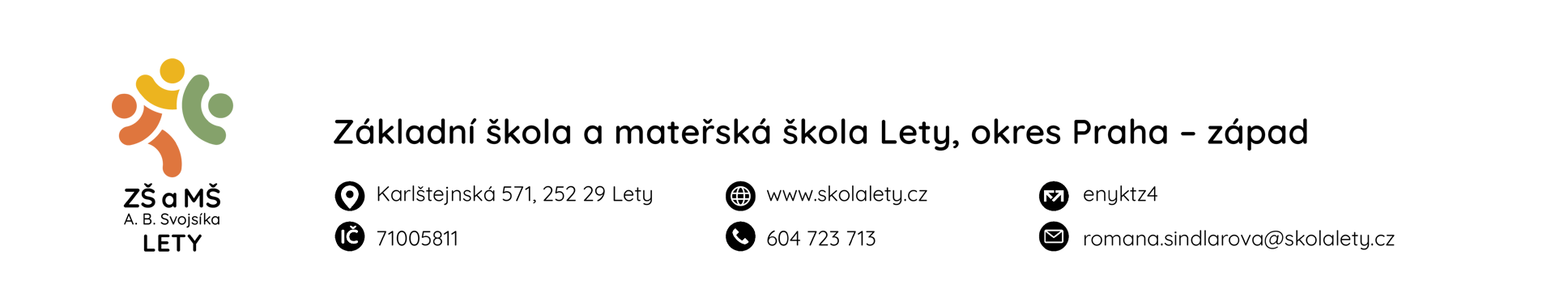 Přehled krizových postupůVýtažek z Krizového plánu školy(2022–2023) Odhalení  šikany / Podezření na šikanu1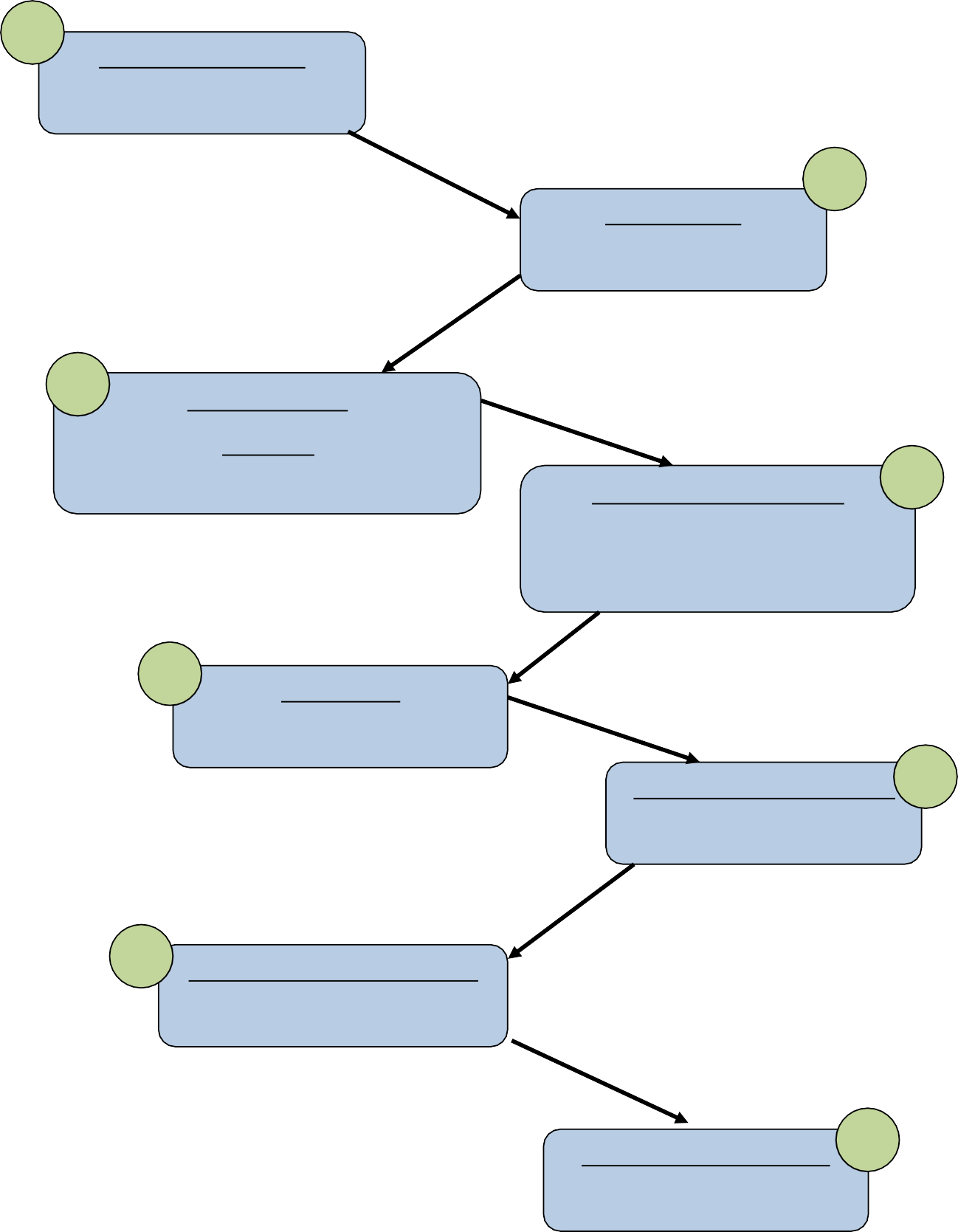 Je mi oznámena šikana(Vyhodnotím ohrožení na zdraví)2Informuji školu(1. TÚ -> 2. ŠMP-> 3. VŠ)3	Mapujeme situaci(Rozhovory:(1-> oběť 2. -> svědci -> 3. agresor)	Zhodnotíme vážnost situace	4(Šikana se potvrdila / nepotvrdila?Opatření)5	Jednání se ZZ(Je potřeba mimořádných TS?)Rehabilitace třídního klimatu	6(Podporu nabízí ŠPP)7	Kontrolní jednání žáka, ZZ, školy(např. po 3 týdnech)Monitoring bezpečí ve třídě	8(Cca 3 měsíce) Odhalení kyberšikany1	 Dozvím se o kyberšikaně(Zálohuju důkazy)Informuju školu	2(1. TÚ -> 2. ŠMP -> 3. VŠ)3Mapujeme situaci(Je agresor ze školy? Policie?) Rehabilitace třídního klimatu(Podporu nabízí ŠPP)	45 Kontrolní jednání žáka, ZZ, školy(Cca 3 měsíce) Zaměřená prevence ve třídě	6(Bezpečnost v kyberprostoru)Monitoring bezpečí ve třídě7	(Cca 3 měsíce) Podezření na intoxikaci žáka / Odhalení Návykové látky ve škole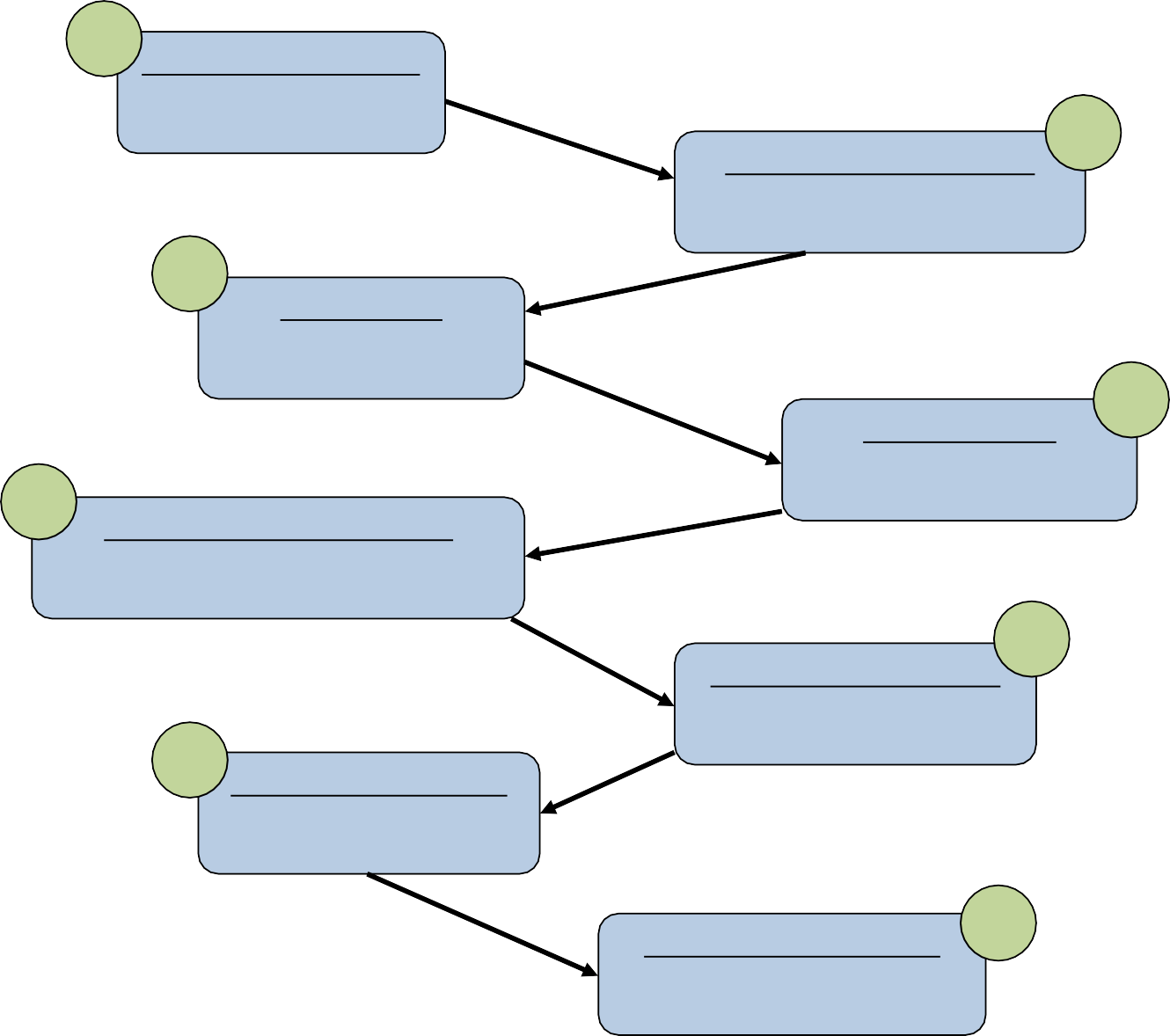 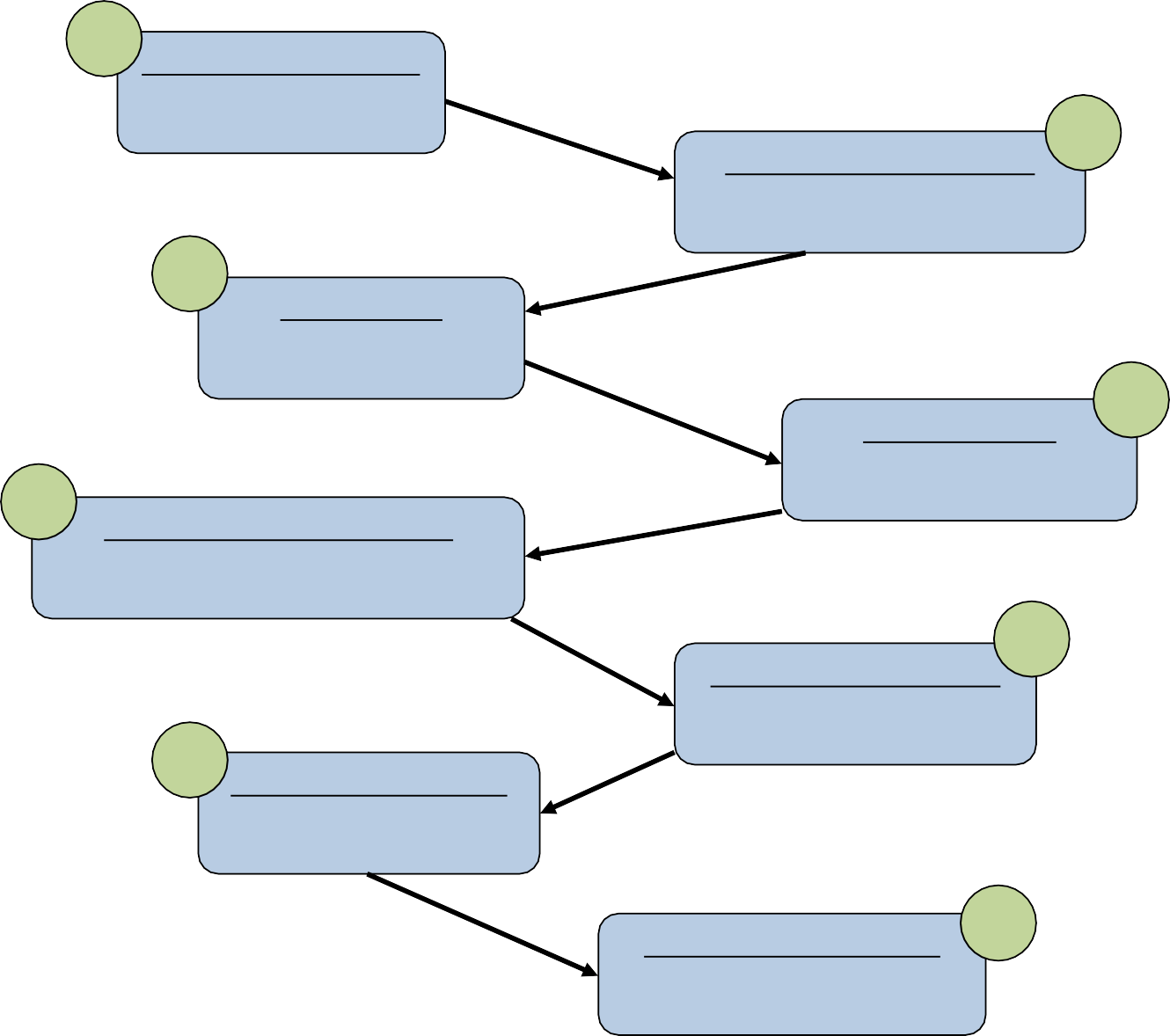  Odhalení šikany učitele1	 Šikana učitele byla odhalena(Posuzuje se závažnost situace) Zajišťuji si své bezpečí	2(Získám si pomoc ->VŠ)3	Zajištění dohledu ve třídě(Izolovat agresory)Je mi poskytnuta podpora	45	              Mapuje se situace(Potřeba krizové intervence)                         (Rozhovor se zaměstnancem = ředitel školy)Zhodnotíme výsledky mapování	6(Supervize, Intervize, Mentoring?) Informování odpovědných osob7(Ředitel školy) Intervenční program pro obnovení	8 bezpečí9	Monitoring bezpečí ve třídě(Ve spolupráci s PPP či dalšími)                                            (Cca 3 měsíce) Afektivní chování ohrožující bezpečí osob ve škole Podezření / odhalení sebepoškozování žáka 1 Zachytil jsem při činu(Je ohrožení na zdraví?) Vím, že ano	1(Kdo mi to oznámil?) Mám podezření	1(Jaké jsou znaky?)Odvádím žáka do kliduMapujeme situaci(Rozhovory s informátory, okolím…)        Informovat školu(1. TÚ - > 2. ŠPP - > 3. V             (Rozhovor, podpora ŠPP)  3Škola kontaktuje pomocRozhovor se žákem(Podporu nabízí ŠPP)     (Krizové centrum, psych. klinika…)                                                                                                      Spolupráce se ZZ(Společný cíl - > pomoc žákovi)5	 Rehabilitace klimatu třídy(Podporu nabízí ŠPP)6Monitoring bezpečí žáka(Návrat žáka do třídy?)